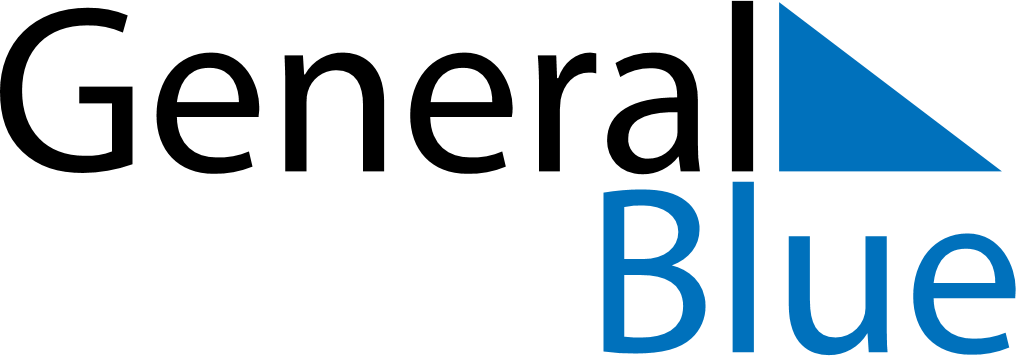 November 2028 CalendarNovember 2028 CalendarNovember 2028 CalendarNovember 2028 CalendarNovember 2028 CalendarSundayMondayTuesdayWednesdayThursdayFridaySaturday123456789101112131415161718192021222324252627282930